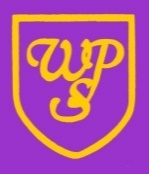 Wibsey Primary SchoolNorth Road, Bradford, BD6 1RLHeadteacher: Mr N M CooperDear Parent/CarerWell we close school properly today for the first time since February. I know you have been doing an amazing job supporting home schooling in these extremely difficult times and I thank you for that. The staff who have been providing the work and support, both in and out of school, as well as the Site and Catering staff now need to switch off completely for a few days.As you know we are scheduled to re-open for children in Y5 from the 8th June with Y1 following the week after. I have had contact from parents who are worried and unsure about this. Hopefully the information that I have provided will enable you to make the decision that is right for your family and let me reiterate that I support whichever decision you take.Y5 parents who have opted to send children in from the 8th, or those who are sending children to childcare will receive an individual letter with the arrangements on via the App today. All other children should not attend.I will be in touch when we reopen to map out how we will move forwards for the rest of school, and will work collaboratively on this with you.Stay safe,Nigel M CooperProud Headteacher Wibsey Primary SchoolGood afternoon children of the Mighty Wibsey,George and Mildred are letting me write my own letter to you today. They did say that doesn’t mean I can take control again - just that they are sunbathing in the garden and it’s too hot to stand up!You will have seen loads of stuff on the news about schools reopening and whether it is safe or not. We have come up with our own Wibsey plan that we think will work. It will be a bit weird in school, but I am meeting all the staff to make sure we make it as nice as possible for you, with time outdoors and lots of time to talk.One thing I have done is send your parents some information to talk with you about. Hopefully it will help you understand how things will be and will help settle any nerves.You will also know it is only Y5 who are invited back to start off with. This isn’t because we don’t want to see everyone else - it’s because we will have to open slowly, a year group at a time.You still have a big job in looking after the adults at home. They will be nervous too. Some of them will decide it is not the right time for you to come back - and I have said that it is ok - no one will get into trouble, and that the grown-ups have to make the decisions, having had a careful think. If we don’t see you soon you will still have home learning to do and we will still be in touch on a regular basis.School is closed next week for a holiday. You don’t have home learning to do either - yaaaaaay!!I miss you loads and look forward to seeing more of you again as time goes by.Stay safeMr CooperYour HeadteacherThe Mighty Wibsey Primary School